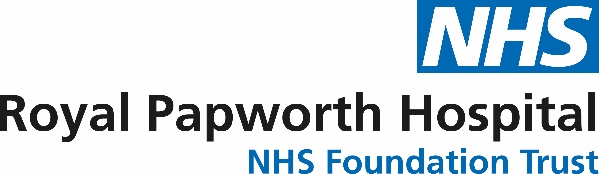 ROYAL PAPWORTH HOSPITAL INNOVATION FUNDGUIDANCE NOTESINTRODUCTIONThe Royal Papworth Hospital Trust Strategy 2020-25 has been recently published. Within this the Trust has committed to:Develop our Cardiorespiratory Research Strategy in 2020 and ensure that this is incorporated in to the wider Cambridge Cardiorespiratory StrategyFoster a research environment that encourages all staff groups to participate in and lead research activitiesInclude involvement in research and development activities in all staff job descriptions by 2021Introduce an Innovation Fund to pump prime new ideas and support development of research projectsFoster and expand the Research Fellowship Programme to include all other staff eg Allied Health Professionals and nursing staffStrengthen support for innovators in the commercialisation of ideas and inventionsWork with universities to set up a process to allow clinical researchers to secure university affiliations to be able to access grant funding in their own rightDevelop closer links between research and educationIt is recognised that feasibility or pilot work may be required before a grant application of the high standards required for NIHR or other funding bodies. To this extent, through the R&D Department and Research and Development Directorate (RDD) Group, the Trust has made an innovation fund available in order to enable preliminary research activity and thus facilitate high quality applications to external funding sources. AIMS & OBJECTIVESThe innovation fund is specifically intended to support feasibility or pilot work that will provide results or other information that will permit or otherwise enhance the likelihood of securing external peer-reviewed research grant funding. In addition, the fund aims to support innovations which will have a direct impact on patient care both locally and nationally.The aim is to not only increase the amount of externally funded research but more specifically to provide access to funding to pump prime research studies and ensure equity of access to the funding for all staff groups across the Trust. Non-medical researchers are encouraged to apply for the awardsELIGIBILITYThe scheme is open to all employees of Royal Papworth Hospital NHS Foundation Trust. Applications from individuals with Honorary Contracts with the Trust are welcomed providing that the grant will be held at RPH and the research is conducted in collaboration with a named Trust employee and/or that the Trust will be the named lead institution and grant holder in any subsequent application to external funding sources.Individuals who are in receipt of a current Innovation Fund award are not able to apply for another award as the main applicant.4. 	LIMITS AND SCOPEThe Innovation fund is not designed for service evaluations or lab-based / basic science research projects. The project must have a significant clinical element. Investigators must include justification of why there are no suitable external funding bodies for the proposed research or access to suitable internal research funds.The funding cannot be used to cover costs on existing studies, however, it could be used to fund a separate sub-study.All applications must be fully costed (full support is available from the R&D Department).There are no fixed limits on the duration of projects although it is expected that most will complete within one-year. Funding is intended to enable preliminary research activity. This may include systematic review or other forms of secondary research, feasibility work or pilot studies to provide baseline results. Eligible costs include project staff, equipment, consumables and publication costs. However, the costs of attendance at conferences including travel costs, and the costs of bridging research staff between other research grants are not eligible. Overheads, administrative and maintenance costs, will not be met from the award.5. 	APPLICATION PROCESSThere will be bi-annual call and applications can be made at any time of the year.  Further information is available from Dr Vikki Hughes, Senior R&D Manager (01223 639678 or Email: victoria.hughes1@nhs.net). All applications must be submitted using the official innovation fund application form which is attached. Applicants are reminded to complete the checklist on the cover page and attach a copy of the study protocol. All applicants are strongly encouraged to contact the R&D Department for advice before making an application. To help ensure the scientific quality, applicants are expected to have sought literature search, statistical, financial (research costs) and clinical (peer-review) advice prior to submission.Completed applications and supporting documents should be submitted electronically by email to R&D using the above email address. 6. 	REVIEW PROCESSReview ProcessEligibility check - All applications will be reviewed by:Library & Knowledge Service Manager to check the originality of the applicationClinical Project Manager to check eligibility in line with the Guidance NotesExternal Peer Review - once Eligibility has been agreed all projects will then be subject to external peer review which will include:Independent Scientific review (number of reviewers will be dependent upon the size of the funding requested)
<£15,000 one independent review will be requested
£15,000 to £50,000 two independent reviews will be requested at least one of which must be external
Lay reviewer
Review by the Innovation Fund CommitteeThe committee will be made up of representatives from across the TrustThe committee will evaluate applications according the following criteria:- Relevance to Papworth Hospital NHS Foundation Trust- Feedback from external peer review- Skill mix and experience in project team- Project management arrangements including recruitment timelines- Adequate consideration of ethical, legal and social implications- Appropriate costing and value for money7. 	CONDITIONS FOR AN OFFER OF A GRANTSuccessful applicants of the Innovation Fund will be required to accept the following terms and conditions from the Innovation Fund Committee and Royal Papworth Charity to ensure the funding provided is being used in line with the Charity’s purpose to benefit NHS patients.The grant has been awarded on the basis that the expenditure will not deviate away from the intended purposes as set out in the approved applicationThe funding will be utilised within 12 months of the date of approval unless otherwise agreed.The research funded must commence within six months of the award. If the account remains inactive at the end of this period, entitlement to the funding will be reviewed by the Innovation Fund Committee and possibly withdrawn.Quarterly update reports will be submitted to the Innovation Fund Committee for review. A final update report will be required, detailing fully the results and outputs of the project within 3 months of the conclusion of the grant period.Research studies which require multi-year funding will be reviewed on an annual basis. The committee will require additional reassurance and evidence at the end of each 12 month grant period to release the outstanding commitment to the project.The grant will not be increased for any reason.Grants awarded will be held in a research account and the applicant will draw down their required funding and payments processed via the Oracle procurement or ePay systems using the relevant research account code provided. If total expenditure is less than the value of the grant the balance of the grant will then be returned to the Innovation Fund.If joint funding has been secured, written confirmation that this funding for the project or phase of the project, as presented in the application, will be required.Monitoring visits and financial audits by Royal Papworth Hospital  R&D Unit may also be conducted, particularly in the case of larger projects or multi-year commitment.Royal Papworth Hospital support of feasibility or pilot work of this project must be acknowledged in all future presentations and publications. Grant recipients will support Royal Papworth Charity with requests to promote the studies funded, to raise awareness of the impact of the Innovation Fund and to facilitate fundraising for the Innovation Fund from a variety of sources.